	FICHE SANITAIRE DE LIAISON DE L’ENFANT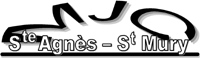 Cette fiche permet de recueillir des informations utiles pendant les activités organisées par la MJC Ste Agnès St Mury1/ Le mineur présente-t-il un problème de santé particulier qui nécessite la transmission d’informations médicales, des précautions à prendre et des éventuels soins à apporter ?OUI	NON	(rayer la mention inutile)Si oui : lesquels ______________________________________________________________________________________________________________________________________________________________________________________________________________________________________________________________________________________________________________________________________________________________________________________________________________________________________________________________________________________________________________________________________________________________________________________________2/ Recommandations utiles des parents (port de lunettes, de lentilles, d’appareils dentaires ou auditifs, comportement de l’enfant)__________________________________________________________________________________________________________________________________________________________________________________________________________________________________________________________________________________________________________________________________________________________________________________________________________________________3/ Responsable du mineurNom & prénom : ____________________________________________________________________Tél portable : _______________________________________________________________________Tél domicile : __________________________________ tél travail : ___________________________N° sécurité sociale dont dépend l’enfant : ________________________________________________Je déclare exacts les renseignements portés sur cette fiche et m’engage à les réactualiser si nécessaire. J’autorise le responsable de l’activité à prendre, le cas échéant, toutes mesures rendues nécessaires par l’état de santé de ce mineur.Date : 								Signature du responsable légalNOM / PRENOMSexe M ou FAGE